өcөнсө             сакырылышы	      пятидесятое       заседаниеилленсе   ултырышы                                          третьего             созыва                   KАРАР                                                                                  РЕШЕНИЕ   « 02»  август     2016 й.                      №                            «02»  августа   2016 г. О внесении изменений в решение Совета сельского поселения Старотукмаклинский сельсовет муниципального района Кушнаренковский район Республики  Башкортостан от 15.10.2014 года №125 « Об утверждении Положения о Бюджетном  процессе в сельском поселении Старотукмаклинский сельсовет муниципального  района Кушнаренковский район Республики Башкортостан.          Во исполнение  протеста прокурора Кушнаренковского  района от 28.07.2016  года №7д-2016  на ст.14, ст.15, ст.17 Положения о Бюджетном  процессе в сельском поселении Старотукмаклинский сельсовет муниципального  района Кушнаренковский район Республики Башкортостан  , Совет сельского поселения  Старотукмаклинский сельсовет муниципального  района Кушнаренковский район Республики Башкортостан  решил:     1. Пункт 3, ст.14 Положения дополнить пунктом 3.1 следующего содержания: «3.1.В случае  нарушения получателями предусмотренных настоящей статьей субсидий   условий, установленных при их  предоставлении, соответствующие  средства подлежат в порядке, определенном  нормативными правовыми  актами, муниципальными правовыми актами, предусмотренными пунктом 3 настоящей статьи , возврату в соответствующий  бюджет  бюджетной системы Российской  Федерации».    2. Пункт 5, ст.14 Положения дополнить пунктом 5.1 следующего содержания:«5.1  При предоставлении субсидий, предусмотренных настоящей статьей, юридическим лицам, указанным  в пункте 1 настоящей статьи, обязательным условием  их предоставления, включаемым в договоры (соглашения) о предоставлении субсидий на финансовое  обеспечение затрат в связи  с производством (реализацией) товаров, выполнением  работ, оказанием  услуг, является запрет  приобретения за счет  полученных  средств иностранной валюты, за исключением операций, осуществляемых  в соответствии с валютным законодательством  Российской  Федерации при закупке (поставке) высокотехнологичного импортного оборудования, сырья и комплектующих изделий, а также  связанных  с достижением целей предоставления этих средств иных операций, определенных нормативными правовыми актами, муниципальными правовыми актами, регулирующими предоставление субсидий указанным юридическим лицам».     3. Пункт 3,ст.17 Положения   дополнить абзацем следующего содержания:   « Обязательным условием  предоставления некоммерческим  организациям  субсидий, включаемым в договоры (соглашения) о предоставлении субсидий, и юридическим лицам, не являющимся  государственными  или  муниципальными  учреждениями и государственными или муниципальными  унитарными  предприятиями, бюджетных инвестиций, включаемым  в договоры о предоставлении инвестиций, является, в том числе запрет приобретения  за счет полученных  средств иностранной валюты, за исключением  операций, осуществляемых в соответствии с валютным законодательством Российской Федерации при закупке (поставке) высокотехнологичного  импортного оборудования, сырья и комплектующих  изделий, а также  связанных  с достижением  целей  предоставления указанных  средств иных операций, определенных   нормативными  правовыми  актами, муниципальными  правовыми актами, регулирующими порядок  предоставления  субсидий некоммерческим  организациям, не являющимся государственными (муниципальными) учреждениями».     4. Обнародовать данное решение на информационном стенде здании  администрации сельского поселения и разместить  на сайте сельского поселения Старотукмаклинский сельсовет.      5.  Контроль, за выполнением данного решения возложить на  постоянную комиссию Совета сельского поселения по бюджету, налогам и вопросам собственности.Глава сельского поселения                                                                                 К.А.Кабиров           Башkортостан  РеспубликаһыКушнаренко районы муниципаль районыныңиске тукмаклы ауыл советы ауыл билӘмӘһе cоветы452240, Иске Тукмаклы ауылы, Yзәк урамы, 14Тел. 5-57-33 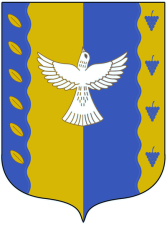 совет сельского поселенияСтаротукмаклинский  сельсовет муниципального района Кушнаренковский районреспублики Башкортостан  452240, село Старые Тукмаклы, ул. Центральная, 14Тел. 5-57-33